令和6年5月1日都道府県綱引連盟事務局　各位公益社団法人日本綱引連盟公認スポーツ指導者育成委員会令和6年度公認コーチ1養成講習会について標題の件、下記のとおりご案内いたします。連盟関係者・チーム関係者の皆様にご周知いただきますようお願いいたします。記受講条件
・受講する年度の4月1日現在、満18歳以上の方
・令和6年度（公社）日本綱引連盟の公認審判員登録者、競技登録者
　または（公社）日本綱引連盟に受講を認められた方
・受講有効期間内で、講習の全日程に参加できる方
・本講習の受講に支障がない健康状態である方
・インターネットサービスがご利用できる方
受講申込期間
令和6年5月15日（水）～6月28日（金）
受講申込方法
（公財）日本スポーツ協会ホームページ　以下URL（またはQRコード）より受講の手引き参照の上、お申込みください※（公社）日本綱引連盟からのお申込みはできません　
https://www.japan-sports.or.jp/Portals/0/data/ikusei/doc/shidoin/2024/01_coach1_tebiki.pdf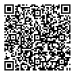 受講料
①「共通科目Ⅰ」…18,040円受講料 15,400 円・リファレンスブック電子版 2,640 円（公財）日本スポーツ協会の「共通科目Ⅰ講習会」をご受講ください。※詳細についてはこちら　https://www.japan-sports.or.jp/coach/tabid208.html②「専門課目」　…50,000円
JSPO受講料（15,400円含む）JTWF講習料・食事・宿泊費など
（公社）日本綱引連盟が開催する講習を受講ください
※JSPOでの内定後（公社）日本綱引連盟からお知らせします
※「共通科目Ⅰ」「専門科目」はそれぞれにお申込みが必要です※資格の登録時には、別途登録に係る費用が発生します（基本登録料10,000円・初期登録手数料3,300円など）募集人員		先着35名
講習日程と会場　※詳細が決定次第、受講者の皆様へご連絡いたします
・日程Ⅰ	9月28日（土）、9月29日（日）　通い研修
　会場	国立オリンピック記念青少年総合センター
・日程Ⅱ	11月30日（土）～12月1日（日）　宿泊研修
　会場	国立オリンピック記念青少年総合センター
※11月30日（土）は宿泊研修のため、宿泊の手配はこちらで行います
その他
（公財）日本スポーツ協会の公認スポーツ指導者資格保持者は、共通科目が免除される
場合がございます（受講の手引きに詳細あり）＜公認スポーツ指導資格について＞すでにご案内しております、（公社）日本綱引連盟が主催となる大会に出場するチームには当該チームに1名以上の公認綱引コーチ1の資格保有者が競技者（監督・トレーナー・選手）として登録することが義務付けられています。2025年4月以降からは必須条件となります。資格については、受講終了した翌年度10月に（公財）日本スポーツ協会から認定されます。（ただし、2024年に受講後合格された方については（公財）日本スポーツ協会の認定済みとし、2025年4月以降の大会は資格保持者と認めます。）　【本件に関するお問い合わせ】（公社）日本綱引連盟事務局　メール：tugofwar@japan-sports.or.jp以上